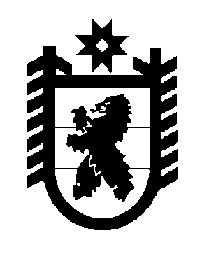 Российская Федерация Республика Карелия    ПРАВИТЕЛЬСТВО РЕСПУБЛИКИ КАРЕЛИЯРАСПОРЯЖЕНИЕот 6 августа 2015 года № 493р-Пг. Петрозаводск 1. Одобрить Соглашение между Министерством культуры Российской Федерации и Правительством Республики Карелия о предоставлении в 2015 году субсидии из федерального бюджета бюджету Республики Карелия на софинансирование расходных обязательств по развитию учреждений культуры, за исключением субсидии на софинансирование объектов капитального строительства, по направлению создание модельных библиотек (далее – Соглашение) и поручить подписать его заместителю Главы Республики Карелия по социальным вопросам Улич Валентине Васильевне.2. Определить Министерство культуры Республики Карелия органом, уполномоченным на выполнение условий Соглашения.           ГлаваРеспублики  Карелия                                                             А.П. Худилайнен